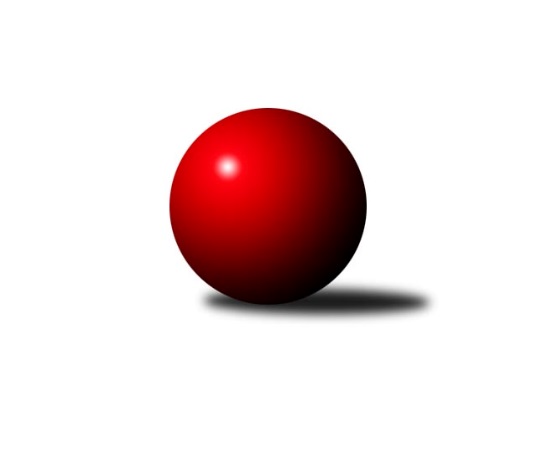 Č.4Ročník 2016/2017	5.5.2024 Meziokresní přebor-Bruntál, Opava 2016/2017Statistika 4. kolaTabulka družstev:		družstvo	záp	výh	rem	proh	skore	sety	průměr	body	plné	dorážka	chyby	1.	TJ Kovohutě Břidličná ˝D˝	4	3	0	1	32 : 8 	(24.0 : 8.0)	1572	6	1092	480	31.8	2.	KK PEPINO Bruntál	3	3	0	0	26 : 4 	(21.5 : 2.5)	1663	6	1158	505	31	3.	TJ Kovohutě Břidličná ˝C˝	4	3	0	1	28 : 12 	(20.0 : 12.0)	1535	6	1092	443	39.8	4.	TJ Jiskra Rýmařov ˝C˝	4	3	0	1	26 : 14 	(17.0 : 15.0)	1588	6	1117	471	38.3	5.	RSKK Raciborz	3	2	0	1	22 : 8 	(18.0 : 6.0)	1538	4	1095	443	39.3	6.	TJ Horní Benešov ˝E˝	3	1	0	2	10 : 20 	(8.5 : 15.5)	1531	2	1088	443	41.3	7.	TJ Opava ˝D˝	3	1	0	2	6 : 24 	(4.0 : 20.0)	1427	2	1034	393	53	8.	TJ Sokol Chvalíkovice ˝B˝	4	1	0	3	10 : 30 	(10.0 : 22.0)	1415	2	1018	397	40	9.	TJ Horní Benešov ˝F˝	4	1	0	3	8 : 32 	(12.0 : 20.0)	1522	2	1091	432	45.5	10.	KK Minerva Opava ˝C˝	4	0	0	4	12 : 28 	(9.0 : 23.0)	1420	0	1015	405	43.5Tabulka doma:		družstvo	záp	výh	rem	proh	skore	sety	průměr	body	maximum	minimum	1.	TJ Kovohutě Břidličná ˝D˝	2	2	0	0	20 : 0 	(16.0 : 0.0)	1639	4	1640	1637	2.	RSKK Raciborz	3	2	0	1	22 : 8 	(18.0 : 6.0)	1538	4	1570	1516	3.	TJ Kovohutě Břidličná ˝C˝	2	2	0	0	16 : 4 	(12.0 : 4.0)	1526	4	1535	1517	4.	TJ Jiskra Rýmařov ˝C˝	1	1	0	0	10 : 0 	(5.0 : 3.0)	1636	2	1636	1636	5.	KK PEPINO Bruntál	1	1	0	0	10 : 0 	(8.0 : 0.0)	1551	2	1551	1551	6.	TJ Horní Benešov ˝E˝	2	1	0	1	10 : 10 	(7.5 : 8.5)	1661	2	1698	1624	7.	TJ Sokol Chvalíkovice ˝B˝	2	1	0	1	8 : 12 	(8.0 : 8.0)	1523	2	1532	1513	8.	TJ Opava ˝D˝	2	1	0	1	6 : 14 	(4.0 : 12.0)	1498	2	1553	1443	9.	KK Minerva Opava ˝C˝	2	0	0	2	8 : 12 	(6.0 : 10.0)	1611	0	1623	1598	10.	TJ Horní Benešov ˝F˝	1	0	0	1	2 : 8 	(4.0 : 4.0)	1485	0	1485	1485Tabulka venku:		družstvo	záp	výh	rem	proh	skore	sety	průměr	body	maximum	minimum	1.	KK PEPINO Bruntál	2	2	0	0	16 : 4 	(13.5 : 2.5)	1720	4	1723	1716	2.	TJ Jiskra Rýmařov ˝C˝	3	2	0	1	16 : 14 	(12.0 : 12.0)	1572	4	1630	1508	3.	TJ Kovohutě Břidličná ˝C˝	2	1	0	1	12 : 8 	(8.0 : 8.0)	1539	2	1548	1530	4.	TJ Kovohutě Břidličná ˝D˝	2	1	0	1	12 : 8 	(8.0 : 8.0)	1538	2	1576	1500	5.	TJ Horní Benešov ˝F˝	3	1	0	2	6 : 24 	(8.0 : 16.0)	1534	2	1659	1457	6.	RSKK Raciborz	0	0	0	0	0 : 0 	(0.0 : 0.0)	0	0	0	0	7.	TJ Horní Benešov ˝E˝	1	0	0	1	0 : 10 	(1.0 : 7.0)	1400	0	1400	1400	8.	TJ Opava ˝D˝	1	0	0	1	0 : 10 	(0.0 : 8.0)	1356	0	1356	1356	9.	KK Minerva Opava ˝C˝	2	0	0	2	4 : 16 	(3.0 : 13.0)	1325	0	1518	1132	10.	TJ Sokol Chvalíkovice ˝B˝	2	0	0	2	2 : 18 	(2.0 : 14.0)	1361	0	1448	1273Tabulka podzimní části:		družstvo	záp	výh	rem	proh	skore	sety	průměr	body	doma	venku	1.	TJ Kovohutě Břidličná ˝D˝	4	3	0	1	32 : 8 	(24.0 : 8.0)	1572	6 	2 	0 	0 	1 	0 	1	2.	KK PEPINO Bruntál	3	3	0	0	26 : 4 	(21.5 : 2.5)	1663	6 	1 	0 	0 	2 	0 	0	3.	TJ Kovohutě Břidličná ˝C˝	4	3	0	1	28 : 12 	(20.0 : 12.0)	1535	6 	2 	0 	0 	1 	0 	1	4.	TJ Jiskra Rýmařov ˝C˝	4	3	0	1	26 : 14 	(17.0 : 15.0)	1588	6 	1 	0 	0 	2 	0 	1	5.	RSKK Raciborz	3	2	0	1	22 : 8 	(18.0 : 6.0)	1538	4 	2 	0 	1 	0 	0 	0	6.	TJ Horní Benešov ˝E˝	3	1	0	2	10 : 20 	(8.5 : 15.5)	1531	2 	1 	0 	1 	0 	0 	1	7.	TJ Opava ˝D˝	3	1	0	2	6 : 24 	(4.0 : 20.0)	1427	2 	1 	0 	1 	0 	0 	1	8.	TJ Sokol Chvalíkovice ˝B˝	4	1	0	3	10 : 30 	(10.0 : 22.0)	1415	2 	1 	0 	1 	0 	0 	2	9.	TJ Horní Benešov ˝F˝	4	1	0	3	8 : 32 	(12.0 : 20.0)	1522	2 	0 	0 	1 	1 	0 	2	10.	KK Minerva Opava ˝C˝	4	0	0	4	12 : 28 	(9.0 : 23.0)	1420	0 	0 	0 	2 	0 	0 	2Tabulka jarní části:		družstvo	záp	výh	rem	proh	skore	sety	průměr	body	doma	venku	1.	TJ Kovohutě Břidličná ˝D˝	0	0	0	0	0 : 0 	(0.0 : 0.0)	0	0 	0 	0 	0 	0 	0 	0 	2.	TJ Horní Benešov ˝F˝	0	0	0	0	0 : 0 	(0.0 : 0.0)	0	0 	0 	0 	0 	0 	0 	0 	3.	RSKK Raciborz	0	0	0	0	0 : 0 	(0.0 : 0.0)	0	0 	0 	0 	0 	0 	0 	0 	4.	KK PEPINO Bruntál	0	0	0	0	0 : 0 	(0.0 : 0.0)	0	0 	0 	0 	0 	0 	0 	0 	5.	TJ Kovohutě Břidličná ˝C˝	0	0	0	0	0 : 0 	(0.0 : 0.0)	0	0 	0 	0 	0 	0 	0 	0 	6.	TJ Jiskra Rýmařov ˝C˝	0	0	0	0	0 : 0 	(0.0 : 0.0)	0	0 	0 	0 	0 	0 	0 	0 	7.	TJ Sokol Chvalíkovice ˝B˝	0	0	0	0	0 : 0 	(0.0 : 0.0)	0	0 	0 	0 	0 	0 	0 	0 	8.	TJ Opava ˝D˝	0	0	0	0	0 : 0 	(0.0 : 0.0)	0	0 	0 	0 	0 	0 	0 	0 	9.	KK Minerva Opava ˝C˝	0	0	0	0	0 : 0 	(0.0 : 0.0)	0	0 	0 	0 	0 	0 	0 	0 	10.	TJ Horní Benešov ˝E˝	0	0	0	0	0 : 0 	(0.0 : 0.0)	0	0 	0 	0 	0 	0 	0 	0 Zisk bodů pro družstvo:		jméno hráče	družstvo	body	zápasy	v %	dílčí body	sety	v %	1.	Krzysztof Wróblewski 	RSKK Raciborz 	6	/	3	(100%)		/		(%)	2.	Tomáš Janalík 	KK PEPINO Bruntál 	6	/	3	(100%)		/		(%)	3.	Jan Doseděl 	TJ Kovohutě Břidličná ˝D˝ 	6	/	3	(100%)		/		(%)	4.	Pavel Švan 	TJ Jiskra Rýmařov ˝C˝ 	6	/	3	(100%)		/		(%)	5.	Luděk Häusler 	TJ Kovohutě Břidličná ˝C˝ 	6	/	3	(100%)		/		(%)	6.	Ota Pidima 	TJ Kovohutě Břidličná ˝D˝ 	6	/	4	(75%)		/		(%)	7.	Gabriela Beinhaeurová 	KK Minerva Opava ˝C˝ 	6	/	4	(75%)		/		(%)	8.	Miroslav Smékal 	TJ Kovohutě Břidličná ˝D˝ 	6	/	4	(75%)		/		(%)	9.	Miroslav Langer 	TJ Jiskra Rýmařov ˝C˝ 	6	/	4	(75%)		/		(%)	10.	Jan Mlčák 	KK PEPINO Bruntál 	4	/	2	(100%)		/		(%)	11.	Dariusz Jaszewski 	RSKK Raciborz 	4	/	2	(100%)		/		(%)	12.	Josef Novotný 	KK PEPINO Bruntál 	4	/	2	(100%)		/		(%)	13.	Ladislav Stárek st. 	TJ Kovohutě Břidličná ˝D˝ 	4	/	2	(100%)		/		(%)	14.	Jiří Večeřa 	TJ Kovohutě Břidličná ˝D˝ 	4	/	2	(100%)		/		(%)	15.	Jaroslav Zelinka 	TJ Kovohutě Břidličná ˝C˝ 	4	/	3	(67%)		/		(%)	16.	Leoš Řepka ml. 	TJ Kovohutě Břidličná ˝C˝ 	4	/	3	(67%)		/		(%)	17.	Artur Tokarski 	RSKK Raciborz 	4	/	3	(67%)		/		(%)	18.	Anna Dosedělová 	TJ Kovohutě Břidličná ˝C˝ 	4	/	3	(67%)		/		(%)	19.	Mariusz Gierczak 	RSKK Raciborz 	4	/	3	(67%)		/		(%)	20.	Radek Fischer 	KK Minerva Opava ˝C˝ 	4	/	3	(67%)		/		(%)	21.	Martin Švrčina 	TJ Horní Benešov ˝F˝ 	4	/	4	(50%)		/		(%)	22.	Stanislav Lichnovský 	TJ Jiskra Rýmařov ˝C˝ 	4	/	4	(50%)		/		(%)	23.	Josef Kočař 	TJ Kovohutě Břidličná ˝C˝ 	4	/	4	(50%)		/		(%)	24.	Josef Klapetek 	TJ Opava ˝D˝ 	2	/	1	(100%)		/		(%)	25.	Lukáš Janalík 	KK PEPINO Bruntál 	2	/	1	(100%)		/		(%)	26.	Radek Hendrych 	TJ Sokol Chvalíkovice ˝B˝ 	2	/	1	(100%)		/		(%)	27.	Milan Franer 	TJ Opava ˝D˝ 	2	/	1	(100%)		/		(%)	28.	Martin Kaduk 	KK PEPINO Bruntál 	2	/	2	(50%)		/		(%)	29.	Richard Janalík 	KK PEPINO Bruntál 	2	/	2	(50%)		/		(%)	30.	František Ocelák 	TJ Jiskra Rýmařov ˝C˝ 	2	/	2	(50%)		/		(%)	31.	Zdeněk Smrža 	TJ Horní Benešov ˝E˝ 	2	/	3	(33%)		/		(%)	32.	Dalibor Krejčiřík 	TJ Sokol Chvalíkovice ˝B˝ 	2	/	3	(33%)		/		(%)	33.	Pavel Přikryl 	TJ Jiskra Rýmařov ˝C˝ 	2	/	3	(33%)		/		(%)	34.	Tomáš Zbořil 	TJ Horní Benešov ˝F˝ 	2	/	3	(33%)		/		(%)	35.	Zdeňka Habartová 	TJ Horní Benešov ˝E˝ 	2	/	3	(33%)		/		(%)	36.	Otto Mückstein 	TJ Sokol Chvalíkovice ˝B˝ 	2	/	3	(33%)		/		(%)	37.	Zbyněk Tesař 	TJ Horní Benešov ˝E˝ 	2	/	3	(33%)		/		(%)	38.	Josef Šindler 	TJ Horní Benešov ˝E˝ 	2	/	3	(33%)		/		(%)	39.	Daniel Beinhauer 	TJ Sokol Chvalíkovice ˝B˝ 	2	/	4	(25%)		/		(%)	40.	Lubomír Bičík 	KK Minerva Opava ˝C˝ 	2	/	4	(25%)		/		(%)	41.	Miroslav Orság 	TJ Horní Benešov ˝F˝ 	0	/	1	(0%)		/		(%)	42.	Ryszard Grygiel 	RSKK Raciborz 	0	/	1	(0%)		/		(%)	43.	Vladimír Štrbík 	TJ Kovohutě Břidličná ˝D˝ 	0	/	1	(0%)		/		(%)	44.	Zuzana Šafránková 	KK Minerva Opava ˝C˝ 	0	/	1	(0%)		/		(%)	45.	David Beinhauer 	TJ Sokol Chvalíkovice ˝B˝ 	0	/	2	(0%)		/		(%)	46.	Petr Bracek ml. 	TJ Opava ˝D˝ 	0	/	2	(0%)		/		(%)	47.	Stanislav Troják 	KK Minerva Opava ˝C˝ 	0	/	2	(0%)		/		(%)	48.	Jiří Novák 	TJ Opava ˝D˝ 	0	/	2	(0%)		/		(%)	49.	Jonas Műckstein 	TJ Sokol Chvalíkovice ˝B˝ 	0	/	3	(0%)		/		(%)	50.	Lenka Markusová 	TJ Opava ˝D˝ 	0	/	3	(0%)		/		(%)	51.	Vilibald Marker 	TJ Opava ˝D˝ 	0	/	3	(0%)		/		(%)	52.	Lukáš Zahumenský 	TJ Horní Benešov ˝F˝ 	0	/	4	(0%)		/		(%)	53.	Roman Swaczyna 	TJ Horní Benešov ˝F˝ 	0	/	4	(0%)		/		(%)Průměry na kuželnách:		kuželna	průměr	plné	dorážka	chyby	výkon na hráče	1.	Minerva Opava, 1-2	1627	1130	497	32.8	(406.9)	2.	 Horní Benešov, 1-4	1586	1127	458	44.1	(396.5)	3.	TJ Opava, 1-4	1565	1118	446	44.3	(391.3)	4.	KK Jiskra Rýmařov, 1-4	1561	1097	464	41.0	(390.4)	5.	TJ Sokol Chvalíkovice, 1-2	1530	1086	444	35.5	(382.7)	6.	TJ Kovohutě Břidličná, 1-2	1512	1075	437	37.5	(378.1)	7.	KK Pepino Bruntál, 1-2	1472	1038	434	36.5	(368.2)	8.	RSKK Raciborz, 1-4	1453	1034	419	43.5	(363.4)Nejlepší výkony na kuželnách:Minerva Opava, 1-2TJ Horní Benešov ˝F˝	1659	4. kolo	Gabriela Beinhaeurová 	KK Minerva Opava ˝C˝	481	4. koloTJ Jiskra Rýmařov ˝C˝	1630	2. kolo	Tomáš Zbořil 	TJ Horní Benešov ˝F˝	442	4. koloKK Minerva Opava ˝C˝	1623	4. kolo	Gabriela Beinhaeurová 	KK Minerva Opava ˝C˝	440	2. koloKK Minerva Opava ˝C˝	1598	2. kolo	Roman Swaczyna 	TJ Horní Benešov ˝F˝	435	4. kolo		. kolo	Pavel Přikryl 	TJ Jiskra Rýmařov ˝C˝	419	2. kolo		. kolo	Martin Švrčina 	TJ Horní Benešov ˝F˝	414	4. kolo		. kolo	Lubomír Bičík 	KK Minerva Opava ˝C˝	414	2. kolo		. kolo	Stanislav Lichnovský 	TJ Jiskra Rýmařov ˝C˝	413	2. kolo		. kolo	František Ocelák 	TJ Jiskra Rýmařov ˝C˝	406	2. kolo		. kolo	Radek Fischer 	KK Minerva Opava ˝C˝	398	4. kolo Horní Benešov, 1-4KK PEPINO Bruntál	1723	4. kolo	Tomáš Janalík 	KK PEPINO Bruntál	456	4. koloTJ Horní Benešov ˝E˝	1698	4. kolo	Zdeněk Smrža 	TJ Horní Benešov ˝E˝	446	3. koloTJ Horní Benešov ˝E˝	1624	3. kolo	Zdeněk Smrža 	TJ Horní Benešov ˝E˝	438	4. koloTJ Horní Benešov ˝E˝	1622	1. kolo	Josef Šindler 	TJ Horní Benešov ˝E˝	433	4. koloTJ Kovohutě Břidličná ˝C˝	1530	2. kolo	Richard Janalík 	KK PEPINO Bruntál	428	4. koloKK Minerva Opava ˝C˝	1518	3. kolo	Josef Novotný 	KK PEPINO Bruntál	425	4. koloTJ Opava ˝D˝	1489	1. kolo	Gabriela Beinhaeurová 	KK Minerva Opava ˝C˝	424	3. koloTJ Horní Benešov ˝F˝	1485	2. kolo	Zdeňka Habartová 	TJ Horní Benešov ˝E˝	421	4. kolo		. kolo	Josef Šindler 	TJ Horní Benešov ˝E˝	419	1. kolo		. kolo	Martin Kaduk 	KK PEPINO Bruntál	414	4. koloTJ Opava, 1-4KK PEPINO Bruntál	1716	2. kolo	Jan Mlčák 	KK PEPINO Bruntál	447	2. koloTJ Opava ˝D˝	1553	4. kolo	Tomáš Janalík 	KK PEPINO Bruntál	430	2. koloTJ Kovohutě Břidličná ˝C˝	1548	4. kolo	Richard Janalík 	KK PEPINO Bruntál	420	2. koloTJ Opava ˝D˝	1443	2. kolo	Josef Novotný 	KK PEPINO Bruntál	419	2. kolo		. kolo	Leoš Řepka ml. 	TJ Kovohutě Břidličná ˝C˝	417	4. kolo		. kolo	Milan Franer 	TJ Opava ˝D˝	409	4. kolo		. kolo	Josef Klapetek 	TJ Opava ˝D˝	405	4. kolo		. kolo	Jaroslav Zelinka 	TJ Kovohutě Břidličná ˝C˝	403	4. kolo		. kolo	Vilibald Marker 	TJ Opava ˝D˝	401	4. kolo		. kolo	Vilibald Marker 	TJ Opava ˝D˝	373	2. koloKK Jiskra Rýmařov, 1-4TJ Jiskra Rýmařov ˝C˝	1636	3. kolo	Pavel Švan 	TJ Jiskra Rýmařov ˝C˝	443	3. koloTJ Horní Benešov ˝F˝	1487	3. kolo	František Ocelák 	TJ Jiskra Rýmařov ˝C˝	420	3. kolo		. kolo	Miroslav Langer 	TJ Jiskra Rýmařov ˝C˝	394	3. kolo		. kolo	Roman Swaczyna 	TJ Horní Benešov ˝F˝	384	3. kolo		. kolo	Martin Švrčina 	TJ Horní Benešov ˝F˝	379	3. kolo		. kolo	Stanislav Lichnovský 	TJ Jiskra Rýmařov ˝C˝	379	3. kolo		. kolo	Tomáš Zbořil 	TJ Horní Benešov ˝F˝	366	3. kolo		. kolo	Lukáš Zahumenský 	TJ Horní Benešov ˝F˝	358	3. koloTJ Sokol Chvalíkovice, 1-2TJ Jiskra Rýmařov ˝C˝	1578	4. kolo	Pavel Přikryl 	TJ Jiskra Rýmařov ˝C˝	408	4. koloTJ Sokol Chvalíkovice ˝B˝	1532	4. kolo	Miroslav Langer 	TJ Jiskra Rýmařov ˝C˝	405	4. koloTJ Sokol Chvalíkovice ˝B˝	1513	2. kolo	Radek Hendrych 	TJ Sokol Chvalíkovice ˝B˝	401	4. koloTJ Kovohutě Břidličná ˝D˝	1500	2. kolo	Pavel Švan 	TJ Jiskra Rýmařov ˝C˝	396	4. kolo		. kolo	Miroslav Smékal 	TJ Kovohutě Břidličná ˝D˝	391	2. kolo		. kolo	Dalibor Krejčiřík 	TJ Sokol Chvalíkovice ˝B˝	389	4. kolo		. kolo	David Beinhauer 	TJ Sokol Chvalíkovice ˝B˝	386	4. kolo		. kolo	Daniel Beinhauer 	TJ Sokol Chvalíkovice ˝B˝	385	2. kolo		. kolo	Jiří Večeřa 	TJ Kovohutě Břidličná ˝D˝	383	2. kolo		. kolo	Dalibor Krejčiřík 	TJ Sokol Chvalíkovice ˝B˝	379	2. koloTJ Kovohutě Břidličná, 1-2TJ Kovohutě Břidličná ˝D˝	1640	3. kolo	Ota Pidima 	TJ Kovohutě Břidličná ˝D˝	423	1. koloTJ Kovohutě Břidličná ˝D˝	1637	1. kolo	Jan Doseděl 	TJ Kovohutě Břidličná ˝D˝	421	3. koloTJ Kovohutě Břidličná ˝C˝	1535	1. kolo	Miroslav Smékal 	TJ Kovohutě Břidličná ˝D˝	420	1. koloTJ Kovohutě Břidličná ˝C˝	1517	3. kolo	Ota Pidima 	TJ Kovohutě Břidličná ˝D˝	420	3. koloTJ Jiskra Rýmařov ˝C˝	1508	1. kolo	Miroslav Smékal 	TJ Kovohutě Břidličná ˝D˝	408	3. koloTJ Horní Benešov ˝F˝	1457	1. kolo	Leoš Řepka ml. 	TJ Kovohutě Břidličná ˝C˝	403	3. koloTJ Sokol Chvalíkovice ˝B˝	1448	3. kolo	Pavel Švan 	TJ Jiskra Rýmařov ˝C˝	403	1. koloTJ Opava ˝D˝	1356	3. kolo	Jaroslav Zelinka 	TJ Kovohutě Břidličná ˝C˝	402	1. kolo		. kolo	Jan Doseděl 	TJ Kovohutě Břidličná ˝D˝	397	1. kolo		. kolo	Jiří Večeřa 	TJ Kovohutě Břidličná ˝D˝	397	1. koloKK Pepino Bruntál, 1-2KK PEPINO Bruntál	1600	3. kolo	Josef Novotný 	KK PEPINO Bruntál	424	3. koloKK PEPINO Bruntál	1551	1. kolo	Tomáš Janalík 	KK PEPINO Bruntál	418	1. koloRSKK Raciborz	1467	3. kolo	Lukáš Janalík 	KK PEPINO Bruntál	416	3. koloTJ Sokol Chvalíkovice ˝B˝	1273	1. kolo	Tomáš Janalík 	KK PEPINO Bruntál	400	3. kolo		. kolo	Jan Mlčák 	KK PEPINO Bruntál	386	1. kolo		. kolo	Krzysztof Wróblewski 	RSKK Raciborz	384	3. kolo		. kolo	Dariusz Jaszewski 	RSKK Raciborz	380	3. kolo		. kolo	Martin Kaduk 	KK PEPINO Bruntál	377	1. kolo		. kolo	Lukáš Janalík 	KK PEPINO Bruntál	370	1. kolo		. kolo	Martin Kaduk 	KK PEPINO Bruntál	360	3. koloRSKK Raciborz, 1-4TJ Kovohutě Břidličná ˝D˝	1576	4. kolo	Ota Pidima 	TJ Kovohutě Břidličná ˝D˝	417	4. koloRSKK Raciborz	1570	2. kolo	Krzysztof Wróblewski 	RSKK Raciborz	408	2. koloRSKK Raciborz	1527	1. kolo	Dariusz Jaszewski 	RSKK Raciborz	405	2. koloRSKK Raciborz	1516	4. kolo	Ladislav Stárek st. 	TJ Kovohutě Břidličná ˝D˝	398	4. koloTJ Horní Benešov ˝E˝	1400	2. kolo	Mariusz Gierczak 	RSKK Raciborz	395	4. koloKK Minerva Opava ˝C˝	1132	1. kolo	Mariusz Gierczak 	RSKK Raciborz	393	1. kolo		. kolo	Mariusz Gierczak 	RSKK Raciborz	391	2. kolo		. kolo	Jan Doseděl 	TJ Kovohutě Břidličná ˝D˝	391	4. kolo		. kolo	Artur Tokarski 	RSKK Raciborz	389	4. kolo		. kolo	Artur Tokarski 	RSKK Raciborz	389	1. koloČetnost výsledků:	8.0 : 2.0	4x	6.0 : 4.0	3x	4.0 : 6.0	3x	2.0 : 8.0	3x	10.0 : 0.0	6x	0.0 : 10.0	1x